Carta de Cesión de Derechos(Nombre del remitente)Universidad de San Buenaventura, BogotáRevista IngeniumEstimados/as señores/as de la Universidad de San Buenaventura, Bogotá:Por medio de la presente, yo, _______________________________, titular de los derechos de autor del escrito académico titulado "_____________________________________", autorizo a la Universidad de San Buenaventura, Bogotá, para reproducir dicho escrito por cualquier medio; esta cesión incluye todos los derechos de reproducción, distribución, exhibición pública y cualquier otro derecho relacionado. La cesión de derechos es válida a partir de la fecha de esta carta y es irrevocable., de acuerdo con lo establecido en la Ley 23 de 1982, Ley 44 de 1993, Decisión Andina 351 de 1993, Decreto 460 de 1995 y demás normas aplicables sobre derechos de autor.La Universidad de San Buenaventura, Bogotá, utilizará el escrito estrictamente con fines académicos y sin propósito de lucro, asumiendo los costos de reproducción. Por esta reproducción, renuncio a solicitar derechos patrimoniales a la Universidad, conforme a lo dispuesto en el artículo 72 de la ley 23 de 1982. No obstante, me reservo los derechos morales de la obra de acuerdo con el artículo 30 de la misma ley.Manifiesto que el escrito académico objeto de esta autorización es de mi autoría exclusiva y original, y no infringe los derechos de autor de terceros. En caso de que surja alguna reclamación o acción por parte de un tercero con respecto a los derechos de autor sobre la obra mencionada, asumiré toda la responsabilidad y defenderé los derechos autorizados en este documento.En concordancia, suscribo este documento en la Universidad de San Buenaventura, Bogotá, a los ____ días del mes de______ del año 2024.Atentamente,___________________________________NombreC.C. ___________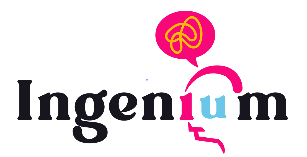 